Se corresponde lingüísticamente con la conjunción disyuntiva “o”. Al utilizarla formamos un juicio compuesto a partir de juicios simples. Conviene distinguir la disyunción rigurosa, de la disyunción no rigurosa.“La figura tiene forma de cuadrado o triángulo”, quiere decir que la figura tiene forma de cuadrado o la figura tiene forma de triángulo. Esta disyunción es rigurosa ya que una figura no puede ser cuadrado y triángulo a la vez. Para que el juicio compuesto por una disyunción rigurosa sea verdadero tiene que ser verdadero uno, y sólo uno, de todos los juicios simples que le corresponden.“La figura tiene forma de cuadrado o es de color rojo”, quiere decir que la figura tiene forma de cuadrado o la figura es de color rojo. Esta disyunción es no rigurosa ya que una figura puede ser de color rojo y cuadrado a la vez. Para que el juicio compuesto por una disyunción no rigurosa sea verdadero tiene que ser verdadero al menos uno de todos los juicios simples que le corresponden.En Educación Infantil conviene trabajar con disyunciones rigurosas.CUENTO:Durante mucho tiempo un niño les pidió a sus padres una mascota. Este niño quería tener un perro o quería tener un gato; sólo le gustaban los perros o los gatos. Los padres no sabían qué hacer y unos días antes de cumplir sus cinco años, le dijeron a este niño:Vamos a regalarte una mascota y sólo una. Tienes que elegir.El niño no sabía qué hacer: El quería un perro o un gato; sólo así se pondría contento. El niño les pidió a sus padres que fueran ellos quienes eligieran la mascota y le dieran una sorpresa.Este niño, al que sólo le gustaban los perros o los gatos, se pondría contento si, y sólo si, le regalaban un perro o le regalaban un gato.Así que este niño, un día antes de su cumpleaños, jugaba a pensar si se pondría contento o no contento; y pensaba:Si me regalan un perro, me pondré…Si me regalan un conejo, me pondré…Si me regalan un gato, me pondré…Si me regalan un pájaro, me pondré…Llegó el día de su cumpleaños y le trajeron una gran caja con agujeros y un lazo. No se podía saber que había dentro de esa caja hasta que no la abriera. Desató el lazo y cuando abrió la caja y vio lo que dentro había se puso muy contento. ¡Claro! Contento porque pudo ver un…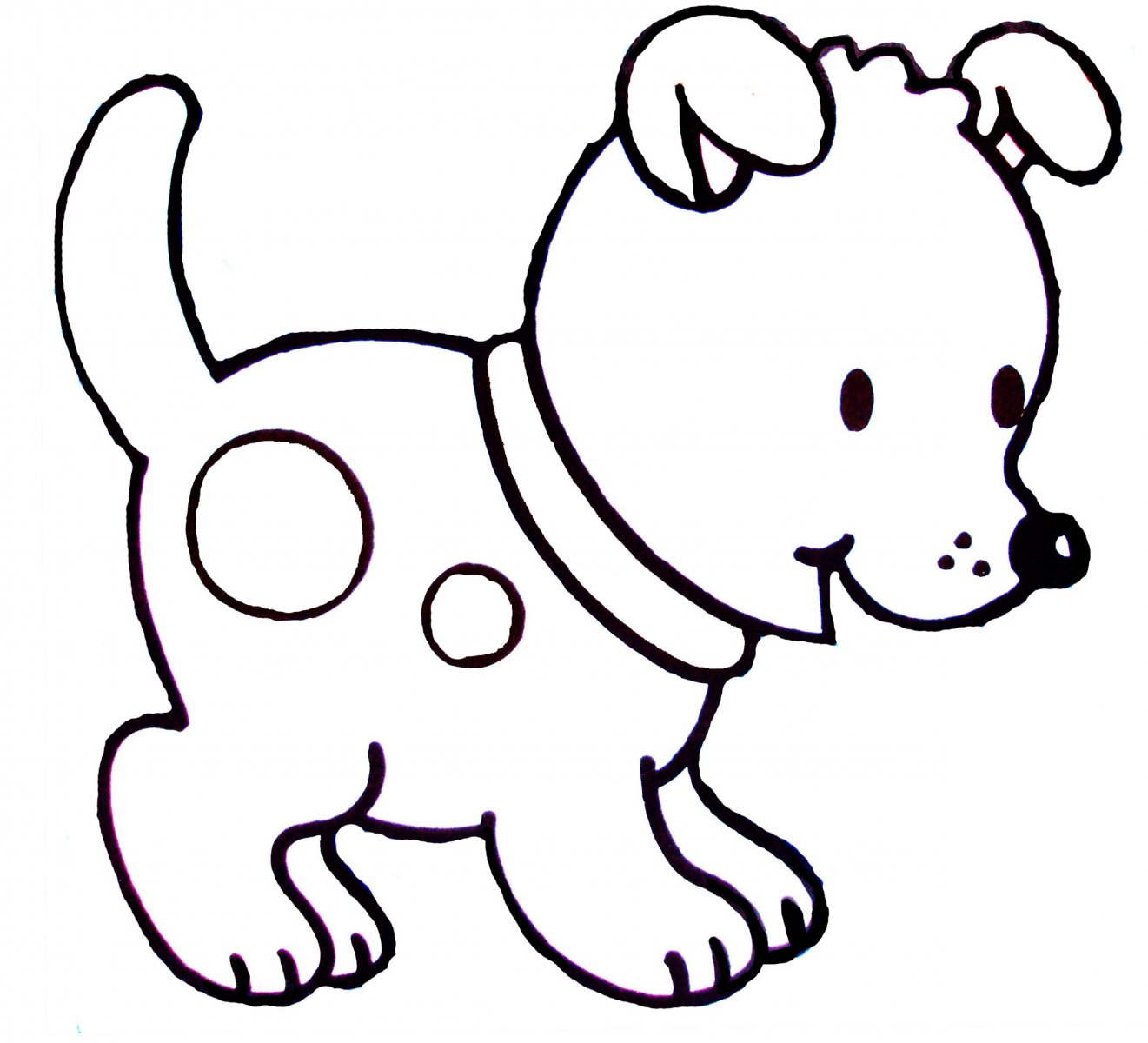 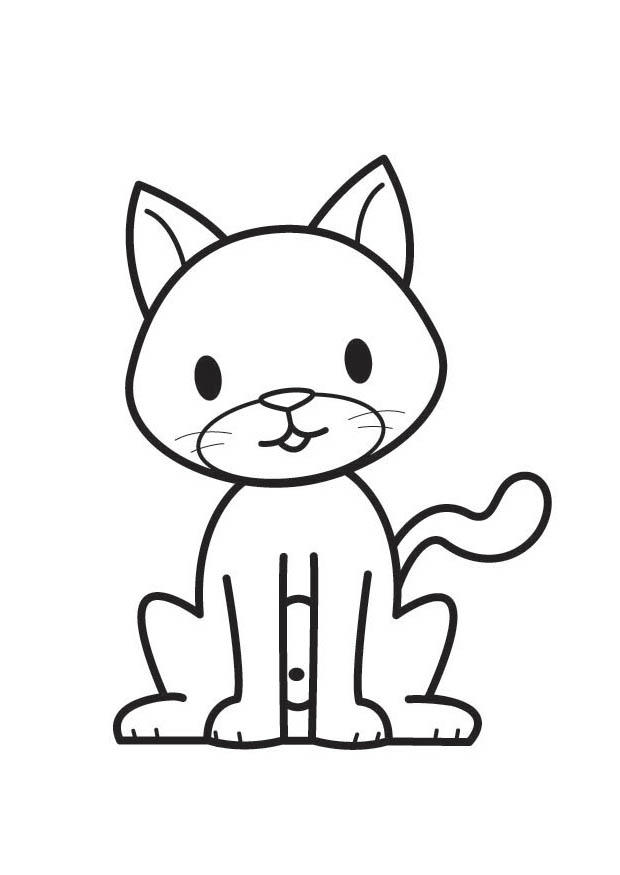 